Vabilo/EinladungSDUNJ v sodelovanju z/in Zusammenarbeit mit dem Goethe Institut Ljubljanavabi na/lädt ein zurXXVII. mednarodno zborovanje učiteljev nemščine/ XXVII. internationale Deutschlehrertagung Vielfalt in Berlin – online und offline sowie Kunst in allen Formen13. – 14. 11. 2020, Grand hotel Primus, Ptuj, Slovenija/SlowenienZ letošnjim zborovanjem se selimo v Grand hotel Primus**** na Ptuju, kjer bosta z nami delala Jörg Zander (frei.wild Impro-Theater Berlin) in Catharina Clemens. Pomenljiv naslov »interaktivnega« predavanja – interaktivno, ker bomo aktivno sodelovali v živo – Jörga Zandra je: »Die Angst vor dem Sprechen …«. Catharina Clemens iz Berlina pa nam bo predstavila nekaj zanimivosti na področju umetnosti in kulture v Berlinu.  Po plenarnih predavanjih bodo sledile še delavnice obeh navedenih predavateljev. V večernem času bo še kulturni program z improvizacijsko gledališko skupino frei.wild iz Berlina.Ponovno bomo imeli t. i. »Središče«, kjer lahko predstavite kakšen zanimiv plakat o vašem delu in o čemer boste lahko, med prvim kavnim odmorom, debatirali z avtorji plakatov. V »Prostem forumu« na temo Iz prakse za prakso, ki bo v soboto, lahko v cca. 20 minutah (čas bo nekoliko odvisen od števila vaših prijav) pokažete drugim udeležencem vaše osebne ter praktične pristope pri pouku nemščine, npr. izvedba delavnic, projektnega dela, ipd. Če je možno, se naj predstavitev nanaša na naslova naše konference.Prosti forum je že nekaj let dobrodošla stalnica naše konference, zato vljudno vabljeni. Za predstavitev v okviru Prostega foruma boste prejeti potrdilo o izvedbi le-te (za predstavitev plakata v »Središču« je po 20.a) členu Pravilnika o napredovanju zaposlenih v vzgoji in izobraževanju v nazive predvidena 1 točka, za predstavitev (delavnico) v »Prostem forumu« pa sta po 20.b) členu predvideni 2 točki).POZOR!Zaradi trenutnih ukrepov v času korona virusa je potrebno upoštevati pravila NIJZ. Na vseh dogodkih je potrebno zagotoviti spoštovanje Higienskih priporočil za preprečevanje širjenja okužbe z virusom SARS-CoV-2 (korona) ter upoštevati trenutne ukrepe. Med slednje sodi varnostna razdalja med udeleženci prireditve (najmanj 1,5 m), dosledna higiena rok ter po vladnem odloku o začasni splošni omejitvi oziroma prepovedi zbiranja ljudi v Republiki Sloveniji začasna prepoved zbiranja ljudi na največ do 50 ljudi (organizator vodi seznam udeležencev: ime in priimek ter naslov stalnega prebivališča). Slednji podatek nas kot organizatorje prireditve zavezuje, da pridobimo vse prijavnice na konferenco do 30. 9. 2020, hkrati nas omejuje pri dokončnem številu vseh prijavljenih (do 50 ljudi: všteti so organizatorji in predavatelji oz. izvajalci programa). Naše priporočilo je, da se konference udeleži iz vsakega zavoda po en strokovni delavec/učitelj nemščine.NamestitevNamestitev v Grand hotelu Primus **** na Ptuju je v lastni režiji. Cena nočitve v enoposteljni sobi je 77,00 EUR/osebo, cena nočitve v dvoposteljni sobi je 56,00 EUR/osebo. Na priloženem obrazcu (glej prilogo Rezervacijski obrazec) sprejemajo rezervacije nočitev do 13. 10. 2020. Na njem je tudi zapisano, kaj vse cena nočitve zajema. Brezplačna odjava nočitve je možna do 25. 10. 2020.KotizacijaTudi v letošnjem letu za člane društva kotizacije NE bo.Nečlani plačajo kotizacijo v višini 30 EUR (če poravnate letno članarino v višini 25 evrov do prijavnega roka - postanete naš član in ne plačate kotizacije). Kot član boste prejeli tudi novo številko revije Schaurein in vsa obvestila (projekti, natečaji, seminarji).Stroške za petkovo samopostrežno kosilo v Grand hotelu Primus bo prevzelo Slovensko društvo učiteljev nemškega jezika. Petkova večerja bo v lastni režiji.Priloženo prijavnico za udeležbo na konferenci je zaradi okoliščin potrebno poslati najpozneje do srede, 30. septembra 2020, na naslov: zborovanje@sdunj.si. Na prijavnici prosim navedite, v kolikor ga boste imeli, naslov praktičnega primera za rubriko Freies Forum in/ali naslov predstavitvenega plakata za t. i. »Treffpunkt«.Vsi si želimo in se trudimo, da bi lahko konferenco izvedli v živo – temu so seveda podrejene vse naše priprave, dogovori itd. V primeru poslabšanja epidemiološke slike in/ali uvedbe strožjih ukrepov s strani vlade in/ali NIJZ si pridružujemo pravico do odpovedi konference ali spremembi načrtovanega programa. Odločitev o izvedbi konference bomo sprejeli sredi oktobra, kar vsem omogoča odpoved rezerviranih prostorov. V primeru, da se odločimo za izvedbo konference v živo, pa prav tako ne moremo prevzeti odgovornosti ob morebitni odpovedi konference v zadnjih 3 tednih pred konferenco.Vorläufiges Programm/začasen program PRIJAVNICA*ZA XXVII. ZBOROVANJE SDUNJ, 13. – 14. 11. 2020, Grand hotel PrimusPrijavnico, potrdilo o plačilu kotizacije (na TRR: 04173-0000888326 Nova KBM), izpolnjen obrazec s podatki za izstavitev računa (v primeru, da plača kotizacijo vzgojni zavod) in prijavnici za kosilo oz. večerjo pošljite do srede, 30. 9. 2020, na elektronski naslov: zborovanje@sdunj.si Ime in priimek udeleženca/ke*: ____________________________________________E-naslov: ______________________________________________________________Sem član/ica SDUNJ:   DA       NE  (ustrezno označite)Uradni naziv in naslov institucije, kjer ste zaposleni: ______________________________________________________________________________________________________________________________________________Davčna številka zavoda: __________________________________________________ (v primeru, da kotizacijo poravna zavod/šola)V »Središču (Treffpunkt)« bom razstavil/a naslednje gradivo (navedite obliko gradiva, npr. plakat, časopis, drugo… ter velikost plakata):______________________________________________________________________V »Prostem forumu (Freies Forum)« želim na kratko predstaviti (ca. 20 minut) naslednje didaktično gradivo oz. idejo za pouk: ____________________________________________________________________________________________________________________________________________Datum: ____________________	          Podpis:______________________________* Podatke potrebujemo za izdajo potrdila o udeležbi na zborovanju.** Prijavnica je zavezujoča. Plačano kotizacijo vrnemo le v primeru bolezni (ob predložitvi zdravniškega potrdila) ob pisni odjavi najmanj 2 dni pred začetkom zborovanja.OBVEZNO IZPOLNI  RAČUNOVODSTVO ZAVODA IN VRNE NA ELEKTRONSKI NASLOV DRUŠTVA  zborovanje@sdunj.si ob PRIJAVI  in sočasnem PLAČILU  KOTIZACIJE ali ČLANARINE: (PROSIMO, DA IZPOLNITE NASLEDNJE PODATKE, KI JIH POTREBUJEMO ZA IZSTAVITEV E-RAČUNA)Ime in priimek udeleženca/udeleženke XXVII. zborovanja SDUNJ: ________________________________________________________________________Ime zavoda (plačnika): ____________________________________________________Točen naslov plačnika: ____________________________________________________Davčna številka zavoda: ___________________________________________________Podatki se morajo ujemati s podatki pod katerimi je zavod zaveden v evidenci Finančnega urada RS.Višina nakazanega zneska kotizacije: ________________(Za nečlane društva znaša višina kotizacije 30 €.)	Pri nakazilu kotizacije prosimo, da šola (oz. če sami plačate) najprej navede ime in priimek osebe, za katero je plačana kotizacija! Potrdilo o plačilu kotizacije ali plačani članarini za leto 2020 ter izpolnjen priložen obrazec s podatki zavoda obvezno priložite k prijavnici. Datum: _______________                                                                                  Žig zavodaPodpis  odgovorne osebe: __________________________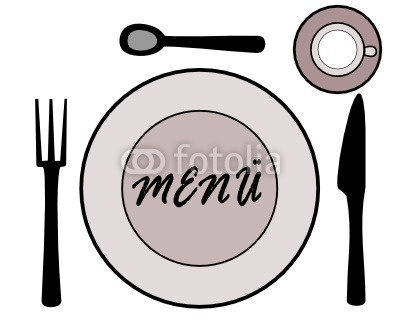 PRIJAVNICA ZA KOSILO V PETEK  (plača SDUNJ) Podpisan/a _________________________________________________________ se prijavljam na kosilo v Grand hotelu Primus, ki bo v petek, 13. 11. 2020 ob 12.30.  S podpisom se zavezujem, da se bom kosila udeležil/a.Datum: _______________________Podpis: _______________________------------------------------------------------------------------------------------------------------PRIJAVNICA ZA VEČERJO (plača vsak udeleženec sam)Podpisan/a _________________________________________________________ se prijavljam na večerjo v Grand hotelu Primus, ki bo v petek, 13. 11. 2020.S podpisom se zavezujem, da bom stroške za večerjo poravnal/a sam/a.Datum: _______________________Podpis: _______________________------------------------------------------------------------------------------------------------------VEČERNI PROGRAM Podpisan/a _________________________________________________________ se prijavljam na večerni program, ki bo v petek, 13. 11. 2020, ob 18.30 v Grand hotelu Primus.S podpisom se zavezujem, da se bom prireditve udeležil/a.Datum: _______________________Podpis: _______________________Goethe-Institut LjubljanaMirje 12, 1000 Ljubljana, SlowenienTel.: 00386 (0)1 3000 311www.goethe.de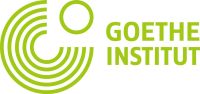 Goethe-Institut LjubljanaMirje 12,, 1000 Ljubljana, SlowenienTel.: 00386 (0)1 3000 311www.goethe.deGoethe-Institut LjubljanaMirje 12,, 1000 Ljubljana, SlowenienTel.: 00386 (0)1 3000 311www.goethe.deVielfalt in Berlin – online und offlineundKunst in allen FormenFreitag/Petek, 13. 11. 2020Freitag/Petek, 13. 11. 2020Freitag/Petek, 13. 11. 20208.30 – 9.00Registrierung/RegistracijaRegistrierung/Registracija9.00 – 9.30Begrüßung/PozdravBegrüßung/Pozdrav9.30 – 10.10Plenarvortrag / Plenarno predavanje 1: Die Angst vor dem Sprechen…. – Jörg Zander (Deutschland)Plenarvortrag / Plenarno predavanje 1: Die Angst vor dem Sprechen…. – Jörg Zander (Deutschland)10.10 – 10.40 Plenarvortrag / Plenarno predavanje 2: Vom Klang der Stadt: Berlin in Liedern gestern und heute – Catharina Clemens (Deutschland)Plenarvortrag / Plenarno predavanje 2: Vom Klang der Stadt: Berlin in Liedern gestern und heute – Catharina Clemens (Deutschland)10.40 – 11.20Kaffeepause / Odmor za kavo                     Sponzor: nnKaffeepause / Odmor za kavo                     Sponzor: nn11.20 – 12.35Workshop /delavnica 1:Vom Klang der Stadt: Berlin in Liedern gestern und heute – Catharina Clemens Workshop / delavnica 2:Eine Frage der Haltung – Meine eigene Lehrerpersönlichkeit – Jörg Zander12.35 - 14.00Mittagspause / Odmor za kosilo                      Mittagspause / Odmor za kosilo                      14.00 – 15.15Workshop – Wiederholung /delavnica 1 – ponovitev:Vom Klang der Stadt: Berlin in Liedern gestern und heute – Catharina Clemens Workshop – Wiederholung / delavnica 2 – ponovitev: Eine Frage der Haltung – Meine eigene Lehrerpersönlichkeit – Jörg Zander15.15 – 15.45 Kaffeepause / Odmor za kavo                     Sponzor: nnKaffeepause / Odmor za kavo                     Sponzor: nn15.45 – 16.30Workshop / delavnica 3: založbaWorkshop / delavnica 4:založba16.30 – 17.15Workshop (Wiederholung) / delavnica (ponovitev) 3:založbaWorkshop (Wiederholung) / delavnica (ponovitev) 4:založba17.15 – 18.00Präsentation: CLIL-Robotik-Meisterschaft – Gerald HühnerPräsentation: CLIL-Robotik-Meisterschaft – Gerald Hühner18.30 – 19.30Abendprogramm – frei.wild – Impro-Theater-BerlinAbendprogramm – frei.wild – Impro-Theater-BerlinSamstag/Sobota, 14. 11. 2019Samstag/Sobota, 14. 11. 2019Samstag/Sobota, 14. 11. 20198.30 – 10.00Generalversammlung / Skupščina SDUNJGeneralversammlung / Skupščina SDUNJ10.00 - 12.00Freies Forum – Kurzbeiträge aus der Praxis für die Praxis – Teil 1:Freies Forum – Kurzbeiträge aus der Praxis für die Praxis – Teil 1:Freies Forum – Kurzbeiträge aus der Praxis für die Praxis – Teil 1:12.00 – 12.30Kaffeepause / Odmor za kavo               Sponzor: nnKaffeepause / Odmor za kavo               Sponzor: nn12.30 – 13.15Workshop / delavnica 5: založbaWorkshop / delavnica 6:založba13.15 – 14.00Workshop (Wiederholung) / delavnica (ponovitev) 5:založbaWorkshop (Wiederholung) / delavnica (ponovitev) 6:založba14.00 Abschluss der Konferenz / zaključek konferenceAbschluss der Konferenz / zaključek konferenceGoethe-Institut LjubljanaMirje 12, 1000 Ljubljana, SlowenienTel.: 00386 (0)1 3000 311www.goethe.deGoethe-Institut LjubljanaMirje 12, 1000 Ljubljana, SlowenienTel.: 00386 (0)1 3000 311www.goethe.deGoethe-Institut LjubljanaBleiweisova cesta 30, 1000 Ljubljana, SlowenienTel.: 00386 (0)1 3000 311www.goethe.de